SSHCZO Metadata WorksheetData File NameSH_Well_W12.csvDate Prepared2017-12-06Descriptive TitleWell 12Update FrequencyQuarterlyAbstractWell 12 drilled in 2009 by a power auger to a depth of 4 meters. Casing diameter is 5 cm and bottom meter is screened. Groundwater level data and water temperature for well 12 are measured every 15 minutes using a HOBO U20-001-01 non-vented pressure transducer. Barometric pressure is recorded using a Hobo HOBO U20-001-01 sensor and processed using Hoboware Pro software.   Recorded data began 2017-02-08 through present.InvestigatorContact InfoDr. Susan Brantley, Professor of Geosciences, The Pennsylvania State University, 2217 Earth and Environmental Systems Institute, University Park, PA, 16802, 814.865.1619, sxb7@psu.edu.Data Value DescriptionsCOL1: label = TmStamp_UTCCOL2: label = Water_Temp_C; water temperature; Units = degCCOL3: label = WL_BLG_m; water level below ground; Units = metersKeywordsGroundwater Depth, Groundwater Temperatures, HydrologyMethodsGroundwater level measurements are recorded every 15 minutes on a HOBO U20-001-01 non-vented pressure transducer. Data are manually downloaded monthly using HOBO-Ware Pro software. Sensor depth is calculated in the software by processing with barometric pressure data recorded on a separate HOBO U20-001-01 pressure transducer. Water level below ground determined using the suspended cable length to sensor below ground and taking the difference of the SensorDepth_m [WL_BLG_m = 3.45 - SensorDepth_m].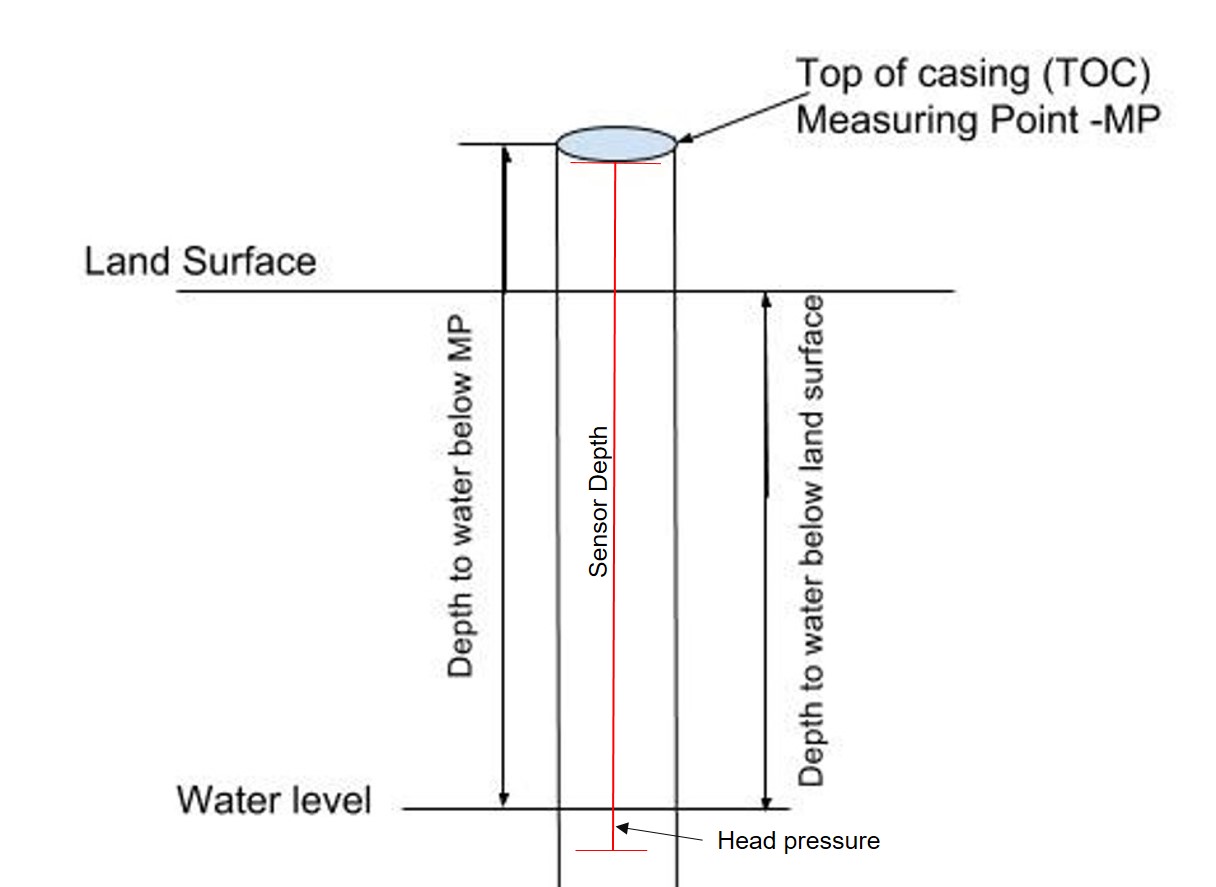 TOC above land surface = 0.30 metersSensor level down borehole from MP = 3.85 metersSensor level below ground = 3.55 metersCasing type = pvcQuality control:Data were checked by graphing data in R package and comparing to precipitation and manual water level measurements using a Solinist electric tape. Bad, missing, or erroneous data values were removed or marked with -9999 which could be caused during data downloads and/or malfunctioning sensors. SitesShale Hills Valley northing/easting: 147826.7002/ 586998.627; DMS: 40.664571, -77.903758 (NAD_1983_StatePlane_Pennsylvania_South_FIPS_3702); Elevation 278.17 metersPublicationsnoneCitationThe following acknowledgment should accompany any publication or citation of these data:  Logistical support and/or data were provided by the NSF-supported Susquehanna Shale Hills Critical Zone Observatory.Data Use NotesThe user of Susquehanna Shale Hills CZO data agrees to provide proper acknowledgment with each usage of the data.  Citation of the name(s) of the investigator(s) responsible for the data set, in addition to the generic statement above, constitutes proper acknowledgment.  Author(s) (including Susquehanna Shale Hills CZO investigators) of published material that makes use of previously unpublished Susquehanna Shale Hills CZO data agree to provide the Susquehanna Shale Hills CZO data manager with four (4) copies (preferably reprints) of that material for binding as soon as it becomes available.  The user of Susquehanna Shale Hills CZO data agrees not to resell or redistribute shared data.  The user of these data should be aware that, while efforts have been taken to ensure that these data are of the highest quality, there is no guarantee of perfection for the data contained herein and the possibility of errors exists.  These data are defined as either public or private, such that a password may be required for access.